ПРАВИТЕЛЬСТВО РОССИЙСКОЙ ФЕДЕРАЦИИПОСТАНОВЛЕНИЕот 26 января 2012 г. N 13ОБ УЧРЕЖДЕНИИ СТИПЕНДИЙИМЕНИ Ю.Д. МАСЛЮКОВА ДЛЯ СТУДЕНТОВ ОБРАЗОВАТЕЛЬНЫХОРГАНИЗАЦИЙ, ОСУЩЕСТВЛЯЮЩИХ ОБРАЗОВАТЕЛЬНУЮ ДЕЯТЕЛЬНОСТЬПО ОБРАЗОВАТЕЛЬНЫМ ПРОГРАММАМ ВЫСШЕГО ОБРАЗОВАНИЯСписок изменяющих документов(в ред. Постановления Правительства РФ от 15.10.2014 N 1054)Во исполнение Указа Президента Российской Федерации от 28 марта 2011 г. N 353 "Об увековечении памяти Ю.Д. Маслюкова" Правительство Российской Федерации постановляет:1. Учредить для студентов, обучающихся по очной форме в организациях, осуществляющих образовательную деятельность по имеющим государственную аккредитацию образовательным программам высшего образования, обеспечивающим подготовку кадров для организаций оборонно-промышленного комплекса, 5 стипендий имени Ю.Д. Маслюкова в размере 1500 рублей в месяц каждая, назначаемых ежегодно, с 1 сентября 2012 г.(в ред. Постановления Правительства РФ от 15.10.2014 N 1054)2. Утвердить прилагаемое Положение о назначении стипендий имени Ю.Д. Маслюкова.(в ред. Постановления Правительства РФ от 15.10.2014 N 1054)3. Финансовое обеспечение выплаты стипендий, учрежденных в соответствии с пунктом 1 настоящего Постановления, осуществляется в пределах бюджетных ассигнований, предусматриваемых Министерству образования и науки Российской Федерации, федеральным органам исполнительной власти и другим главным распорядителям средств федерального бюджета в федеральном бюджете на соответствующий финансовый год и плановый период на образование.4. Выплата стипендий студентам, обучающимся в организациях, осуществляющих образовательную деятельность, находящихся в ведении органов государственной власти субъектов Российской Федерации, и муниципальных организациях, осуществляющих образовательную деятельность, осуществляется путем предоставления иных межбюджетных трансфертов из федерального бюджета бюджетам субъектов Российской Федерации на выплату стипендии в пределах бюджетных ассигнований, предусматриваемых Министерству образования и науки Российской Федерации на указанные цели.(в ред. Постановления Правительства РФ от 15.10.2014 N 1054)Выплата стипендий студентам частных организаций, осуществляющих образовательную деятельность, осуществляется за счет субсидий, предоставляемых из федерального бюджета указанным организациям в пределах бюджетных ассигнований, предусматриваемых Министерству образования и науки Российской Федерации на указанные цели.(в ред. Постановления Правительства РФ от 15.10.2014 N 1054)Председатель ПравительстваРоссийской ФедерацииВ.ПУТИНУтвержденоПостановлением ПравительстваРоссийской Федерацииот 26 января 2012 г. N 13ПОЛОЖЕНИЕО НАЗНАЧЕНИИ СТИПЕНДИЙ ИМЕНИ Ю.Д. МАСЛЮКОВАСписок изменяющих документов(в ред. Постановления Правительства РФ от 15.10.2014 N 1054)1. Стипендии имени Ю.Д. Маслюкова (далее - стипендии) назначаются ежегодно, с 1 сентября, на один учебный год студентам, обучающимся по очной форме в организациях, осуществляющих образовательную деятельность по имеющим государственную аккредитацию образовательным программам высшего образования по специальностям или направлениям подготовки, обеспечивающим подготовку кадров для организаций оборонно-промышленного комплекса (далее - образовательные организации).(в ред. Постановления Правительства РФ от 15.10.2014 N 1054)2. Министерство образования и науки Российской Федерации ежегодно проводит открытый конкурс на получение стипендии (далее - конкурс). В объявлении о проведении конкурса указываются состав представляемых сведений о кандидатах на получение стипендии, место, срок и порядок объявления результатов конкурса. Порядок проведения конкурса устанавливается Министерством образования и науки Российской Федерации.3. К участию в конкурсе допускаются кандидаты на получение стипендии, удовлетворяющие следующим требованиям:а) обучение по имеющим государственную аккредитацию основным образовательным программам высшего образования, обеспечивающим подготовку кадров для организаций оборонно-промышленного комплекса, по специальностям или направлениям подготовки, относящимся к следующим укрупненным группам специальностей и направлений подготовки:(в ред. Постановления Правительства РФ от 15.10.2014 N 1054)140000 "Энергетика, энергетическое машиностроение и электротехника";150000 "Металлургия, машиностроение и материалообработка";160000 "Авиационная и ракетно-космическая техника";170000 "Оружие и системы вооружения";180000 "Морская техника";190000 "Транспортные средства";200000 "Приборостроение и оптотехника";210000 "Электронная техника, радиотехника и связь";220000 "Автоматика и управление";б) наличие по результатам промежуточной аттестации за предыдущий учебный год оценок "хорошо" и "отлично";в) активное участие в научно-исследовательской деятельности, осуществляемой образовательной организацией, в течение года, предшествующего назначению стипендии, в частности:(в ред. Постановления Правительства РФ от 15.10.2014 N 1054)получение награды (приза) за результаты научно-исследовательской работы, документа, удостоверяющего исключительное право на достигнутый научный (научно-методический, научно-технический, научно-творческий) результат интеллектуальной деятельности (патент, свидетельство), либо гранта на выполнение научно-исследовательской работы;публикации в научном (учебно-научном, учебно-методическом) международном, всероссийском, ведомственном или региональном издании, издании образовательной организации или иной организации;(в ред. Постановления Правительства РФ от 15.10.2014 N 1054)осуществление иного публичного представления результатов научно-исследовательской работы, в том числе путем выступления с докладом (сообщением) на конференции, семинаре, ином мероприятии (международном, всероссийском, ведомственном, региональном, проводимом образовательной организацией, общественной или иной организацией).(в ред. Постановления Правительства РФ от 15.10.2014 N 1054)4. Образовательные организации ежегодно проводят отбор кандидатов на получение стипендии для участия в открытом конкурсе в соответствии с требованиями, установленными пунктом 3 настоящего Положения. Отбор кандидатов проводится с участием представителей студентов образовательных организаций.(в ред. Постановления Правительства РФ от 15.10.2014 N 1054)5. Сведения о кандидатах на получение стипендии утверждаются учеными советами образовательных организаций и ежегодно, до 1 июля, направляются в Министерство образования и науки Российской Федерации.(в ред. Постановления Правительства РФ от 15.10.2014 N 1054)6. Отбор кандидатов на получение стипендии осуществляется создаваемой Министерством образования и науки Российской Федерации экспертной комиссией, в которую включаются уполномоченные представители студентов образовательных организаций.(в ред. Постановления Правительства РФ от 15.10.2014 N 1054)По итогам конкурса приказом Министерства образования и науки Российской Федерации утверждается перечень стипендиатов на очередной учебный год.Соответствующий приказ Министерства образования и науки Российской Федерации направляется в 3-дневный срок в образовательные учреждения, в которых обучаются стипендиаты, в федеральные органы исполнительной власти, в ведении которых находятся образовательные организации, а также в органы государственной власти субъектов Российской Федерации, на территории которых расположены образовательные учреждения.(в ред. Постановления Правительства РФ от 15.10.2014 N 1054)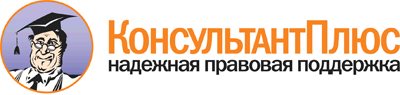  Постановление Правительства РФ от 26.01.2012 N 13
(ред. от 15.10.2014)
"Об учреждении стипендий имени Ю.Д. Маслюкова для студентов образовательных организаций, осуществляющих образовательную деятельность по образовательным программам высшего образования" Документ предоставлен КонсультантПлюс

www.consultant.ru 

Дата сохранения: 03.08.2016 
 